МИНИСТЕРСТВО СЕЛЬСКОГО ХОЗЯЙСТВА, ПИЩЕВОЙ И ПЕРЕРАБАТЫВАЮЩЕЙ ПРОМЫШЛЕННОСТИ КАМЧАТСКОГО КРАЯПРИКАЗг. Петропавловск-КамчатскийПРИКАЗЫВАЮ:Признать утратившими силу приказы Министерства сельского хозяйства, пищевой и перерабатывающей промышленности Камчатского края согласно прилагаемому перечню к настоящему приказу.Настоящий приказ вступает в силу после дня его официального опубликования и распространяется на правоотношения, возникшие с 1 января 2023 года.Приложение к Приказу Министерства сельского хозяйства, пищевой и перерабатывающей промышленности Камчатского края от [Дата регистрации] № [Номер документа]	Перечень признаваемых утратившими силу приказов Министерства сельского хозяйства, пищевой и перерабатывающей промышленности Камчатского края Приказ Министерства сельского хозяйства, пищевой и перерабатывающей промышленности Камчатского края от 01.08.2022 № 29/104 «Об утверждении Порядков предоставления субсидий на возмещение (финансовое обеспечение) части затрат на электрическую энергию, потребленную при производстве сельскохозяйственной продукции и продукции пищевой и перерабатывающей промышленности».Приказ Министерства сельского хозяйства, пищевой и перерабатывающей промышленности Камчатского края от 11.08.2022 № 29/110 «О внесении изменений в приложения к приказу Министерства сельского хозяйства, пищевой и перерабатывающей промышленности Камчатского края от 01.08.2022 № 29/104 «Об утверждении Порядков предоставления субсидий на возмещение (финансовое обеспечение) части затрат на электрическую энергию, потребленную при производстве сельскохозяйственной продукции и продукции пищевой и перерабатывающей промышленности».Приказ Министерства сельского хозяйства, пищевой и перерабатывающей промышленности Камчатского края от 03.11.2022 № 29/162 «О внесении изменений в приказ Министерства сельского хозяйства, пищевой и перерабатывающей промышленности Камчатского края от 01.08.2022 № 29/104 «Об утверждении Порядков предоставления субсидий на возмещение (финансовое обеспечение) части затрат на электрическую энергию, потребленную при производстве сельскохозяйственной продукции и продукции пищевой и перерабатывающей промышленности»Приказ Министерства сельского хозяйства, пищевой и перерабатывающей промышленности Камчатского края от 29.11.2022 № 29/175 «О внесении изменений в приложения к приказу Министерства сельского хозяйства, пищевой и перерабатывающей промышленности Камчатского края от 01.08.2022 № 29/104 «Об утверждении Порядков предоставления субсидий на возмещение (финансовое обеспечение) части затрат на электрическую энергию, потребленную при производстве сельскохозяйственной продукции и продукции пищевой и перерабатывающей промышленности».Приказ Министерства сельского хозяйства, пищевой и перерабатывающей промышленности Камчатского края от 07.12.2022 № 29/178 «О внесении изменений в приложение 7 к приказу Министерства сельского хозяйства, пищевой и перерабатывающей промышленности Камчатского края от 01.08.2022 № 29/104 «Об утверждении Порядков предоставления субсидий на возмещение (финансовое обеспечение) части затрат на электрическую энергию, потребленную при производстве сельскохозяйственной продукции и продукции пищевой и перерабатывающей промышленности».Приказ Министерства сельского хозяйства, пищевой и перерабатывающей промышленности Камчатского края от 13.12.2022 № 29/183 «О внесении изменений в приложение к приказу Министерства сельского хозяйства, пищевой и перерабатывающей промышленности Камчатского края от 01.08.2022 № 29/104 «Об утверждении Порядков предоставления субсидий на возмещение (финансовое обеспечение) части затрат на электрическую энергию, потребленную при производстве сельскохозяйственной продукции и продукции пищевой и перерабатывающей промышленности».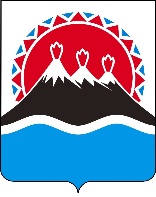 [Дата регистрации]№[Номер документа]О признании утратившими силу отдельных приказов Министерства сельского хозяйства, пищевой и перерабатывающей промышленности Камчатского края МинистрМинистр[горизонтальный штамп подписи 1][горизонтальный штамп подписи 1]В.П. Черныш